   臺南市關廟區公所107年度推動災害防救教育宣導執行成果活動名稱：南贏民俗藝術季暨防災宣導活動名稱：南贏民俗藝術季暨防災宣導宣導單位：關廟區公所宣導地點：關廟山西宮宣導時間：107年10月7日宣導人數：2000人                        成果照片                        成果照片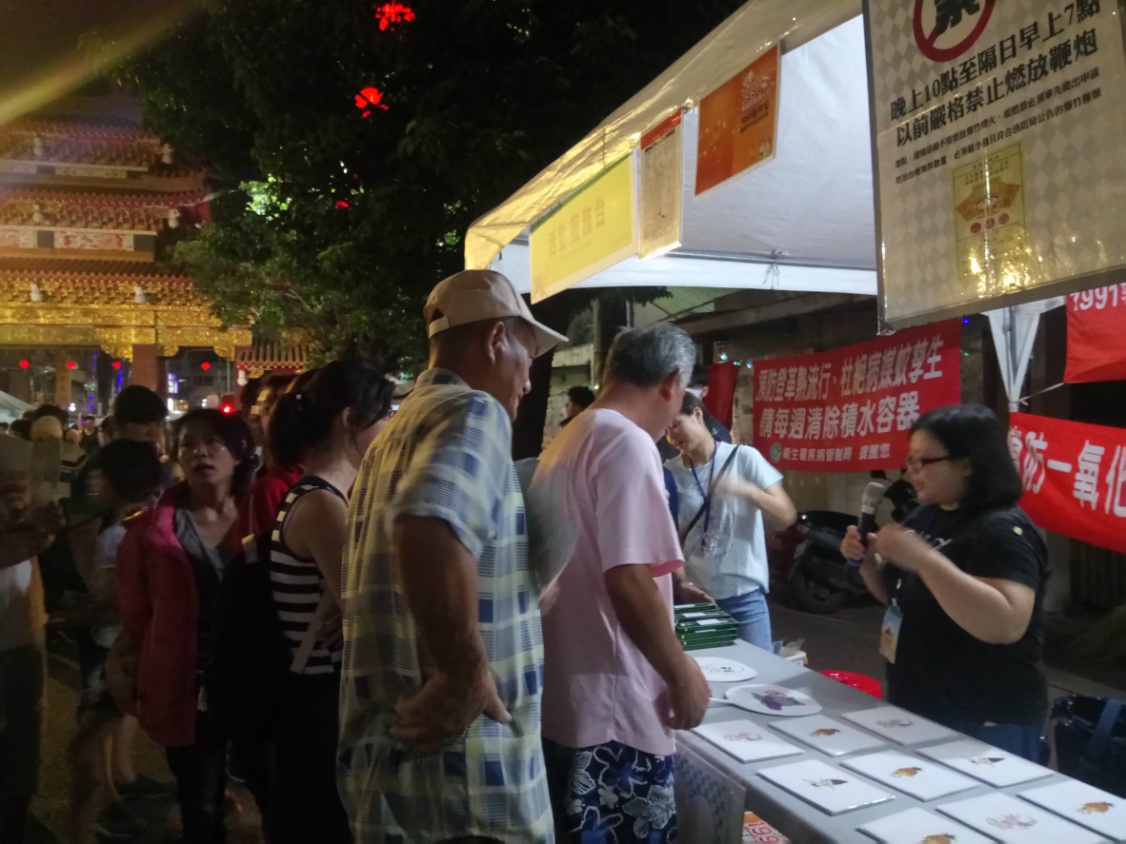 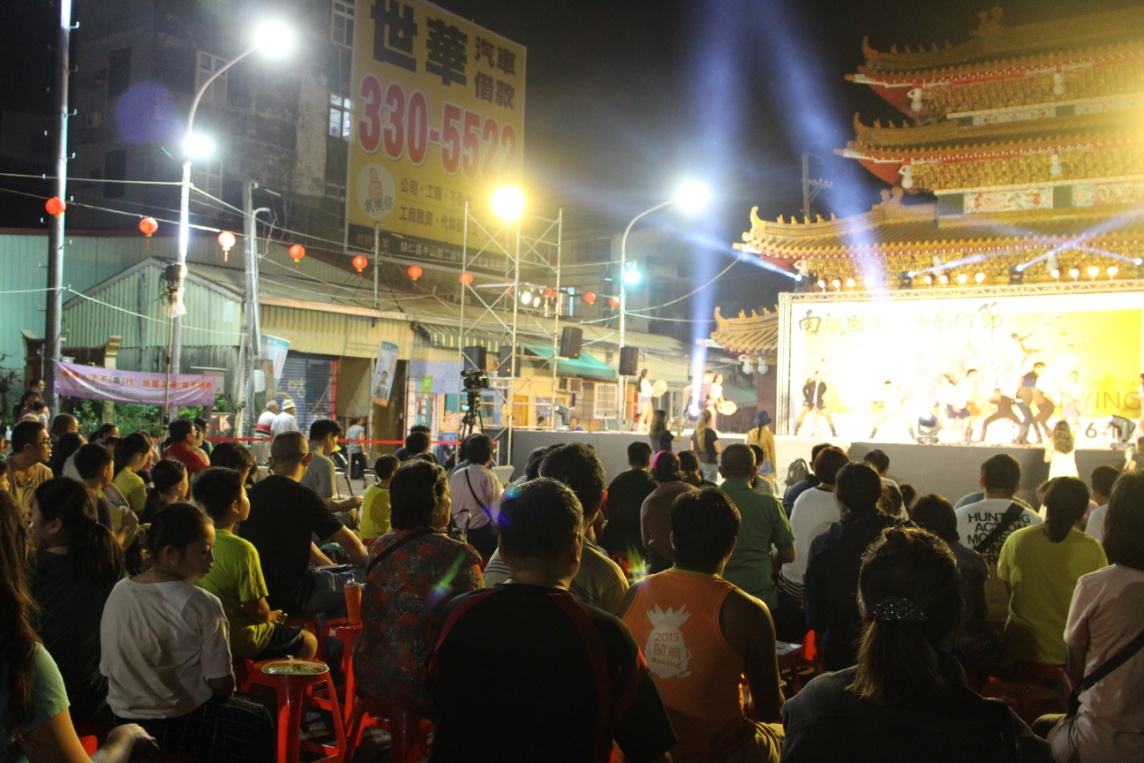 